návrh koncepcie riešeniaPROBLÉMOV VEDÚCICH K NÍZKEMU ZÁUJMU ZO STRANY ŽIAKOV zŠ o OVP na soš pre srAktivita 2.1: 	Podpora profesijnej orientácie žiakov ZŠ na odborné vzdelávanie a prípravuČiastková úloha 2.1.1.: Odborné metodiky pre profesijnú orientáciu žiakov ZŠ na OVP na SOŠ a ďalšie vzdelávanie PZ na ZŠ venujúcim sa profesijnej orientácii žiakov ZŠ2.1.1.A: Návrh koncepcie riešenia problémov vedúcich k nízkemu záujmu zo strany žiakov ZŠ o OVP na SOŠ pre SR (Analýza problémov vedúcich k nízkemu záujmu zo strany žiakov ZŠ o OVP na SOŠ)Termín splnenia úlohy 2.1.1.ANávrh koncepcie riešenia problémov vedúcich k nízkemu záujmu zo strany žiakov ZŠ o OVP na SOŠ pre SR (Analýza problémov vedúcich k nízkemu záujmu zo strany žiakov ZŠ o OVP na SOŠ)Bratislava, júl 2014OBSAH1.	Úvod	32.	Návrh koncepcie riešenia problematiky	52.1.	Princípy koncepcie riešenia problematiky nezáujmu žiakov na ZŠ o OVP na SOŠ	52.2.	Systém sprievodcovstva svetom povolaní ako nová koncepcia riešenia problematiky nezáujmu žiakov na ZŠ o OVP na SOŠ	82.3.	Kompetencia prvej smerovej voľby žiaka na ZŠ	112.3.1.	Popis štyroch oblastí Kompetencie prvej smerovej voľby povolaní	132.4.	Procesné kroky „Systému sprievodcovstva svetom povolaní na ZŠ“	212.4.1.	Popis jednotlivých procesných krokov zavedenia „Systému sprievodcovstva svetom povolaní”	............................................................................................................................ 223.	Záver	26ÚvodNávrh koncepcie riešenia problematiky nezáujmu žiakov základných škôl (ďalej len ZŠ) o odborné vzdelávanie a prípravu (ďalej len OVP) na stredných odborných školách (ďalej len SOŠ) vychádza z dokumentu Analýza problémov vedúcich k nízkemu záujmu zo strany žiakov ZŠ o OVP na SOŠ (ďalej len analýza), schváleného Riadiacim výborom národného projektu (ďalej len RVNP), dňa 13.03.2014.Východiská pre tvorbu návrhu koncepcie riešenia spomínanej problematiky sú rozdelené do 3 vzťahových rovín, ktoré spolu úzko súvisia a prelínajú sa:Návrh koncepcie riešenia problematikyPrincípy koncepcie riešenia problematiky nezáujmu žiakov na ZŠ o OVP na SOŠV súvislosti s výstupmi z Analýzy problémov vedúcich k nízkemu záujmu zo strany žiakov ZŠ o OVP na SOŠ je prioritné sa pri tvorbe koncepcie zamerať na:CIEĽ, ktorý má riešenie problematiky dosiahnuť.  Pri profesijnej orientácii žiaka v súčasnosti absentujú informácie o potrebách trhu práce, o možnostiach uplatnenia sa na trhu, o rôznych povolaniach a stredných školách. Je v záujme žiaka (individuálne potreby žiaka) a spoločnosti (potreby trhu práce), aby  jedným z cieľov na základných školách bolo zvýšené zameranie sa na informácie o trhu práce a povolaniach, ktoré trh práce bude potrebovať.To znamená, že cieľom je zosúladenie individuálnych cieľov a spoločenských cieľov.ROZSAH VPLYVU, pri ktorom zohráva dôležitú rolu čas. V krátkom čase je potrebné dosiahnuť čiastkové ciele riešenia problematiky:- zvýšiť a skvalitniť poskytovanie informácií žiakom základných škôl a ich zákonným zástupcom o trhu práce,- zvýšiť a skvalitniť nadobúdanie praktických skúseností v súvislosti s povolaniami, ktoré na trhu práce absentujú,- profesionálne identifikovať a rozvíjať schopnosti a zručnosti žiakov základných škôl. To znamená, že rozsah vplyvu v krátkom čase musí byť čo najširší, aby v čo najkratšom čase bol dosiahnutý cieľ zvýšenej profesijnej orientácie žiakov ZŠ o OVP na SOŠ.PRAKTICKÉ nadobúdanie skúsenosti, ktoré v súčasnosti na základných školách nie je prioritné, pričom praktická skúsenosť je nevyhnutným predpokladom pri voľbe strednej školy a povolania.Bez konkrétnej praktickej skúsenosti s povolaním alebo prácou, ktoré povolanie zahŕňa, nie je možné sledovať záujem a osobnostné predpoklady žiaka vykonávať vybrané povolanie.PRÍSTUP k žiakom, ktorý na základnej škole ako súčasti formálneho vzdelávania v našej spoločnosti musí byť identický, čo znamená, že všetci žiaci základných škôl majú právo na rovnaký prístup, rovnaké informácie, rovnaké získavanie praktických skúsenosti, rovnaké možnosti identifikovania a rozvoja schopností a zručností potrebných pre voľbu povolania a strednej školy.To znamená, že prístup k žiakom v rámci profesijnej orientácie musí byť identický. Individuálny prístup je cieľom individuálnej pomoci – poradenstva a týka sa tých žiakov, u ktorých je táto potreba zadefinovaná pri rozhodovaní sa o budúcej strednej škole a povolaní.Popísané faktory (cieľ, rozsah vplyvu, nadobúdanie praktických skúseností, poskytovanie relevantných informácií širokému rozsahu žiakov základných škôl) súčasný systém výchovy a vzdelávania vrátane systému výchovného (kariérového) poradenstva na ZŠ nedoceňuje. Z toho dôvodu je dnes relevantné hovoriť o novej koncepcii profesijnej orientácie žiakov o OVP na SOŠ, o SPRIEVODCOVSTVE SVETOM POVOLANÍ .Sprievodcovstvo svetom povolaní – ako nová koncepcia je zameraná na (obr.č.1):Zosúladenie potrieb spoločnosti (trhu práce) a individuálnych potrieb jednotlivca - žiaka.Identický prístup v rámci vplyvu základnej školy na žiakov a rodičov s ohľadom na individualitu každého žiaka – identické poskytovanie informácií žiakom a rodičom v súvislosti s voľbou povolania a rovnocenné možnosti sebapoznania žiaka. Získanie praktických skúsenosti v súvislosti s voľbou povolania so zameraním na potreby trhu práce.Rozsah vplyvu (počet žiakov) základnej školy pri rozhodovaní sa žiaka v rámci svojho budúceho povolania.obr.č.1Poradenstvo (školské)  zabezpečuje poradenskú pomoc aj v osobnostnom a vzdelanostnom vývine. Pri riešení vývinových úloh mladých ľudí v tomto období sa pristupuje systémovo, nakoľko ich kariérový vývin nie je izolovaný, prebieha v nedeliteľnej jednote s vývinom osobnostným, sociálnym, emocionálnym, vzdelanostným (Darina Lepeňová, zdroj: http://www.pulib.sk/elpub2/FF/Vendel1/pdf_doc/5.pdf). Poradenská služba je poskytovaná na požiadanie žiaka, rodiča alebo učiteľa.Cieľom poradenstva v kontexte voľby povolania je viac pomoc jednotlivcovi ako širšej skupine ľudí.Prístup je viac individuálny.Rozsah vplyvu na počet osôb v danom čase je nižší, pracuje sa s  jednotlivcom alebo úzkou skupinou ľudí.Praktická skúsenosť s riešenou témou je minimálna.Edukácia zabezpečuje proces výchovy a vzdelávania, ktorého cieľom je nielen osvojenie si vedomostí, získanie zručností, ale i vytváranie hodnotových, postojových, citových, vôľových štruktúr osobnosti a dosiahnutie zmeny v správaní i konaní (Andrea Krkošková, zdroj: http://nephrosite.polascin.net/presenta/ak2010/edu2010.pdf). Táto služba je poskytovaná všetkým žiakom.Cieľom edukácie v kontexte voľby povolania je smerovanie k riešeniu potrieb širšej skupiny ľudí – vzdelávať a vychovávať.Prístup k žiakovi je viac identický.Rozsah vplyvu na počet osôb v danom čase je širší.Praktická skúsenosť s riešenou témou je priamo v škole, zväčša v laboratórnych podmienkach.Sprievodcovstvo v súvislosti s riešením problematiky nezáujmu žiakov na ZŠ o OVP na SOŠ je vnímané ako sprevádzanie žiaka pri získavaní informácií, praktických skúseností, sebapoznaní, schopností a zručností a pri rozvíjaní samostatného rozhodovania sa o svojom budúcom povolaní.Sprievod - spoločná chôdza, cesta s niekým, sprevádzanie: (ísť) v s-e niekoho, spolu s niekým; Sprievodca - kto niekoho, niečo sprevádza, robí niekomu, niečomu sprievod (Slovník slovenského jazyka, zdroj:  http://slovnik.azet.sk/pravopis/slovnik-sj/?q=sprievod).Cieľom sprievodcovstva v kontexte voľby povolania je smerovanie k riešeniu potrieb úzkeji širšej skupiny žiakov a spoločnosti.Prístup k žiakovi je viac identický ako individuálny, umožňuje zastrešiť väčší počet žiakov identickými informáciami potrebnými pre voľbu povolania.Rozsah vplyvu na počet osôb v danom čase je širší, pracuje sa s úzkou alebo širšou skupinou žiakov.Praktická skúsenosť s riešenou témou je priamo v škole, na vyučovaní i v rámci iných školských a mimoškolských aktivít.Pomer poradenstva a edukácie  v „Systéme sprievodcovstva svetom povolaní“ je znázornený na obr.č.2. obr.č.2Systém sprievodcovstva svetom povolaní ako nová koncepcia riešenia problematiky nezáujmu žiakov na ZŠ o OVP na SOŠPri návrhu koncepcie riešenia otázok profesijnej orientácie žiakov ZŠ je potrebné vychádzať z poslania, ktoré má  vzdelávanie a výchova  na  ZŠ  poskytovať. Základná škola je súčasťou formálneho vzdelávania. V procese formálneho vzdelávania má vždy zohrávať dôležitú rolu zjednotenie očakávaní jednotlivca (žiaka) a spoločnosti na akomkoľvek stupni formálneho vzdelávania. V súčasnosti zjednotenie očakávaní je prioritnou otázkou, ktorú musí riešiť akákoľvek koncepcia riešenia problematiky trhu práce a v súvislosti s ňou musí riešiť problematiku nezamestnanosti mladých ľudí.Prioritou je riešiť danú problematiku systémovo a celoplošne vo formálnom vzdelávaní, ktorého súčasťou je základná škola (obr.č.3).POSLANÍM základnej školy je pripraviť žiakov prostredníctvom výchovy, vzdelania na prvú smerovú voľbu, hlavne v poslednom ročníku základnej školy, ktorou si volia už svoje budúce povolania (obr.č.4).obr.č.3  obr.č.4Zabezpečenie sprievodcovstva na základných školách je žiadúce realizovať prostredníctvom zadefinovania konkrétnych zodpovedností pedagogických a odborných zamestnancov základnej školy a ich roly – sprevádzanie žiakov svetom povolaní.ROLA SPRIEVODCU- je adresovaná každému pedagogickému a odbornému zamestnancovi na základnej škole a jeho zodpovednosťou je riadiť vyučovací proces s ohľadom na profesijnú orientáciu žiakov,  potreby trhu práce a prostredníctvom vzdelávania viesť žiakov k povolaniu.Sprievodca túto rolu napĺňa prostredníctvom vyučovacieho predmetu, ktorý vyučuje.ROLA ŠPECIALISTU PRE SVET POVOLANÍ - je metodicky riadiť, plánovať, koordinovať, organizovať, vyhodnocovať a zabezpečovať všetky aktivity „Sprievodcovstva svetom povolaní“ na základnej škole a zodpovedať sa za svoju činnosť priamo riaditeľovi školy.Špecialista má  vytvorený časový a technický priestor na činnosť spojenú so „Sprievodcovstvom svetom povolaní“ na základnej škole (čím sa stane rola výchovných poradcov v oblasti profesijnej orientácie neopodstatnená).Kompetencia prvej smerovej voľby žiaka na ZŠPrvá smerová voľba strednej školy vyžaduje, aby každý žiak ZŠ mal potrebné schopnosti rozhodnúť sa na konci 9. ročníka o svojom budúcom povolaní a strednej škole, ktorá bude cestou k dosiahnutiu povolania. To znamená, že každý žiak na konci školskej dochádzky na základnej škole bude mať KOMPETENCIU PRVEJ SMEROVEJ VOĽBY.Východiskom popisu Kompetencie prvej smerovej voľby žiaka na ZŠ sú štyri prioritné faktory, ktoré majú priamy vplyv pri rozhodovaní sa žiaka o svojom budúcom povolaní a o strednej škole (viď Analýza problémov vedúcich k nízkemu záujmu zo strany žiakov ZŠ o OVP na SOŠ).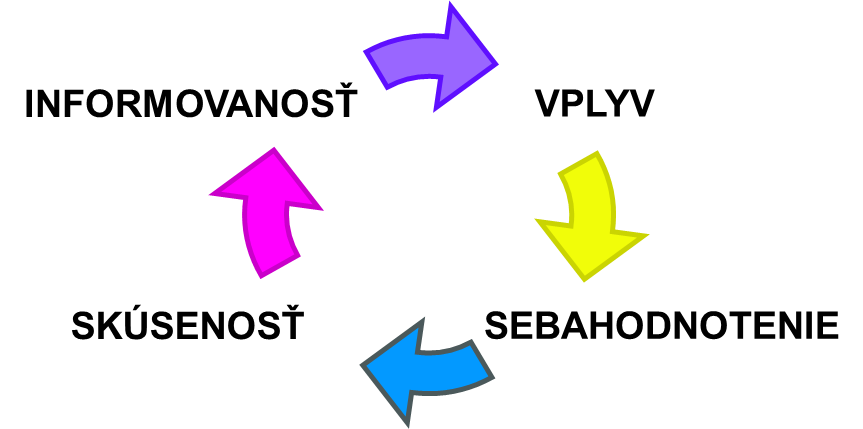 FAKTOR VPLYVU  v rámci Kompetencie prvej smerovej voľby dáva odpoveď na otázku, kto má vplyv na žiaka pri  rozhodovaní sa o budúcom povolaní a strednej škole, na ktorú žiak po skončení ZŠ chce ísť. Dôležitou schopnosťou žiaka je rozvíjať sa v schopnosti samostatného rozhodovania sa na základe poznania trhu práce, možnostiach uplatnenia sa na trhu práce, poznania možností štúdiá na stredných školách a sebapoznania. Výsledky analýzy ukázali, že najväčší podiel pri rozhodovaní sa žiaka má rodina, následne učiteľ a výchovný poradca.FAKTOR INFORMOVANOSTI zohráva dôležitú rolu pri rozhodovaní sa. Aby si žiak zvolil strednú školu a povolanie v súlade s potrebami trhu práce, potrebuje mať prístup k podstatným informáciám o povolaniach, stredných školách a možnostiach uplatnenia. Analýza ukázala, že najviac informácii majú žiaci od rodičov a z internetu. Iba jeden z desiatich žiakov uviedol ako zdroj informácií výchovného poradcu.PRAKTICKÉ SKÚSENOSTI, ako súčasť kompetencie, sú dôležité vzhľadom k všeobecnému aj konkrétnemu poznaniu rôznorodých činností súvisiacich s rôznymi povolaniami a samozrejme sú dôležité pri identifikácii profesijných predpokladov každého žiaka. Bez získavania praktických skúseností s pracovnými aktivitami nie je možné hovoriť o príprave alebo voľbe povolania a zároveň o voľbe strednej školy. V Analýze na otázku: „Na ktorých predmetoch máš možnosť získavať praktické skúsenosti?“ sa predmet Svet práce ocitol na štvrtom mieste za predmetmi biológia, fyzika a chémia, kde sa najčastejšie robia pokusy a laboratórne práce.SEBAHODNOTENIE žiakov základných škôl je významným faktorom pre ich úspech v ďalšom štúdiu a zamestnaní. Precenenie alebo podcenenie seba samého má priamy dopad na pracovný úspech v živote.Analýza ukázala, že v súčasnosti základná škola má minoritný podiel na poskytovaní spätnej väzby žiakom ohľadom ich schopností a zručností v technickom zameraní. Na otázku: „Kto Ti povedal , že si v niečom výnimočný?“ označili žiaci na prvom mieste rodiča, na štvrtom mieste učiteľa a až na poslednom mieste  výchovného poradcu.Premietnutie faktorov, ktoré majú priamy vplyv na rozhodovanie sa žiaka o povolaní a strednej škole do Kompetencie prvej smerovej voľby:Popis štyroch oblastí Kompetencie prvej smerovej voľby povolaníŽiak pozná podiel vlastnej zodpovednosti pri rozhodovaní sa o voľbe budúceho profesijného zamerania a o výbere vhodného povolania. Pozná význam dôsledkov  závažných životných rozhodnutí.Žiak má osvojené základné techniky a metódy plánovania, vie ich v praxi používať a dokáže plánovanie využívať pri rozhodovaní sa o svojom budúcom profesijnom zameraní a pri voľbe strednej školy.Žiak vie samostatne vyhľadávať, hodnotiť a využívať informácie dôležité pri rozhodovaní sa o voľbe budúceho profesijného zamerania, vie sa orientovať v rôznych informačných zdrojoch a zvažovať ich význam.Žiak vie realisticky zhodnotiť svoje šance vo vybranom povolaní na trhu práce.Žiak si vie vytvoriť vlastné pozitívne postoje k rôznym povolaniam (fyzická práca, menej populárne povolania), práci, hodnotám vytvorených prácou na základe získaných informácii a praktických skúsenosti. Žiak pozná svoje predpoklady vykonávať zvolené povolanie v nasledovných okruhoch:Fyzické predpoklady  Psychická odolnosťTechnické predpokladyManuálne zručnosti Priestorová predstavivosťPohotovosť reagovaťSystematickosť a štruktúrovanosťSamostatnosť/ tímovosťDodržiavania pravidielUvažovanie konkrétne verzus v súvislostiachOrganizácia práceSebariadenie – sebamotivácia, sebakontrolaFlexibilita a prispôsobenie sa zmenámPresnosť, precíznosťKoncentrácia pozornostiDoťahovanie vecí do konca, vytrvalosťPraktické uvažovanie TvorivosťVzťah ku konkrétnej skupine povolaní (poľnohospodárstvo, strojárstvo...)Žiak má vedomosti:Z oblasti povolaní, pozná ich špecifiká, požiadavky, obmedzenia. Má vedomosti o všetkých povolaniach, má vedomosti o regionálnych a celoslovenských možnostiach uplatnenia.Z oblasti zamestnávateľov v regióne, ich špecifiká a možnosti uplatnenia. Pozná najväčších zamestnávateľov na Slovensku.Z oblasti stredných škôl a vysokých škôl, možnosti štúdiá a smerovania k povolaniu (prijímacie pohovory a pod.).Z oblasti trhu práce  a hospodárstva.Z oblasti problematiky nezamestnaných ľudí (úrady práce a pod.).Z oblasti nových trendov v rámci zamestnateľnosti (mobilita a pod.).Z oblasti kariérového poradenstva a celoživotného vzdelávania.Z oblasti samostatného podnikania, založenie živnosti a s tým súvisiacimi zodpovednosťami.Z oblasti pracovno-právnej (povinnosti a zodpovednosti zamestnanca vyplývajúce z legislatívy).Žiak počas základnej školy má praktickú skúsenosť s nasledovnými okruhmi prác:■ 	práca  s prístrojmi a meradlami (mikroskop, domáce spotrebiče, digitálny meter, vŕtačky...) Príklad:FYZIKÁLNO-MATEMATICKÉ VEDY, ELETROTECHNIKA, TECHNICKÁ CHÉMIA SILIKÁTOV, TECHNICKÁ A APLIKOVANÁ CHÉMIA, POTRAVINÁRSTVO,  STAVEBNÍCTVO, GEODÉZIA A KARTOGRAFIA■	práca s materiálom (drevo, kov, plast, sklo, látka...) Príklad:BANÍCTVO, GEOLÓGIA, HUTNÍCTVO, TECHNICKÁ CHÉMIA SILIKÁTOV, TEXTIL A ODEVNÍCTVO, SPRACÚVANIE KOŽE A KOŽUŠÍN, SPRACÚVANIE DREVA, STAVEBNÍCTVO, GEODÉZIA, UMENIE A UMELECKOREMESELNÁ TVORBA■	práca s technickými dokumentmi, s návodmi (výroba vtáčej búdky, návod na použitie...) Príklad:STROJÁRSTVO A OSTATNÁ KOVOSPRACUJÚCA VÝROBA, ELETROTECHNIKA, STAVEBNÍCTVO, GEODÉZIA, HUTNÍCTVO■ 	montáž a demontáž zariadení v priemysle a domácnosti (kladkostroj, kuchynský robot, autodráha autá na diaľkové ovládanie...) Príklad:STROJÁRSTVO A OSTATNÁ KOVOSPRACUJÚCA VÝROBA,  ELETROTECHNIKA■ 	oprava bežných vecí (bicykel, žiarovka, kolieskové korčule...) Príklad:STROJÁRSTVO A OSTATNÁ KOVOSPRACUJÚCA VÝROBA, ELETROTECHNIKA■ 	aplikovanie BOZP, pracovné pravidlá (presný čas začiatku pracovnej doby, použitie ochranných rukavíc, použitie ochranného odevu...) Príklad:FYZIKÁLNO-MATEMATICKÉ VEDY, BANÍCTVO, GEOLÓGIA, HUTNÍCTVO, STROJÁRSTVO A OSTATNÁ KOVOSPRACUJÚCA VÝROBA, ELETROTECHNIKA, TECHNICKÁ CHÉMIA SILIKÁTOV, TECHNICKÁ A APLIKOVANÁ CHÉMIA, POTRAVINÁRSTVO, TEXTIL A ODEVNÍCTVO, SPRACÚVANIE KOŽE A KOŽUŠÍN A VÝROBA OBUVI, SPRACÚVANIE DREVA, POLYGRAFIA A MÉDIÁ, STAVEBNÍCTVO, GEODÉZIA A KARTOGRAFIA, DOPRAVA, POŠTY A TELEKOMUNIKÁCIE, VETERINÁRSKE VEDY, POĽNOHOSPODÁRSTVO, LESNÉ HOSPODÁRSTVO, ZDRAVOTNÍCKE ODBORY, EKONOMICKÉ VEDY, EKONOMIKA A ORGANIZÁCIA, PRÁVNE VEDY, PUBLICISTIKA, KNIHOVNÍCTVO, PEDAGOGICKÉ VEDY, UČITEĽSTVO, UMENIE A UMELECKOREMESELNÁ TVORBA, BEZPEČNOSTNÉ SLUŽBY■	poskytnutie prvej pomoci (vybavenie lekárničky, meranie teploty, aplikácia lieku, ošetrenie drobných poranení...) Príklad:FYZIKÁLNO-MATEMATICKÉ VEDY, BANÍCTVO, GEOLÓGIA, HUTNÍCTVO, STROJÁRSTVO A OSTATNÁ KOVOSPRACUJÚCA VÝROBA, ELETROTECHNIKA, TECHNICKÁ CHÉMIA SILIKÁTOV, TECHNICKÁ A APLIKOVANÁ CHÉMIA, POTRAVINÁRSTVO, TEXTIL A ODEVNÍCTVO, SPRACÚVANIE KOŽE A KOŽUŠÍN A VÝROBA OBUVI, SPRACÚVANIE DREVA, POLYGRAFIA A MÉDIÁ, STAVEBNÍCTVO, GEODÉZIA A KARTOGRAFIA, DOPRAVA, POŠTY A TELEKOMUNIKÁCIE, VETERINÁRSKE VEDY, POĽNOHOSPODÁRSTVO, LESNÉ HOSPODÁRSTVO, ZDRAVOTNÍCKE ODBORY, EKONOMICKÉ VEDY, EKONOMIKA A ORGANIZÁCIA, PRÁVNE VEDY, PUBLICISTIKA, KNIHOVNÍCTVO, PEDAGOGICKÉ VEDY, UČITEĽSTVO, UMENIE A UMELECKOREMESELNÁ TVORBA, BEZPEČNOSTNÉ SLUŽBY■	bádateľská práca (pokusy, pozorovanie, práca s mikroskopom...) Príklad:FYZIKÁLNO-MATEMATICKÉ VEDY, BANÍCTVO, GEOLÓGIA, TECHNICKÁ CHÉMIA SILIKÁTOV, TECHNICKÁ A APLIKOVANÁ CHÉMIA, VETERINÁRSKE VEDY■	práca s informáciami (recepty, návody, postupy, skladové hospodárstvo...) Príklad:FYZIKÁLNO-MATEMATICKÉ VEDY, BANÍCTVO, GEOLÓGIA, HUTNÍCTVO, STROJÁRSTVO A OSTATNÁ KOVOSPRACUJÚCA VÝROBA, ELETROTECHNIKA, TECHNICKÁ CHÉMIA SILIKÁTOV, TECHNICKÁ A APLIKOVANÁ CHÉMIA, POTRAVINÁRSTVO, TEXTIL A ODEVNÍCTVO, SPRACÚVANIE KOŽE A KOŽUŠÍN A VÝROBA OBUVI, SPRACÚVANIE DREVA, POLYGRAFIA A MÉDIÁ, STAVEBNÍCTVO, GEODÉZIA A KARTOGRAFIA, DOPRAVA, POŠTY A TELEKOMUNIKÁCIE, VETERINÁRSKE VEDY, POĽNOHOSPODÁRSTVO, LESNÉ HOSPODÁRSTVO, ZDRAVOTNÍCKE ODBORY, EKONOMICKÉ VEDY, EKONOMIKA A ORGANIZÁCIA, PRÁVNE VEDY, PUBLICISTIKA, KNIHOVNÍCTVO, PEDAGOGICKÉ VEDY, UČITEĽSTVO, UMENIE A UMELECKOREMESELNÁ TVORBA, BEZPEČNOSTNÉ SLUŽBY■	skúsenosť s plánovaním a organizovaním práce (zabezpečenie triednej akcie...) Príklad:EKONOMIKA A ORGANIZÁCIA, OBCHOD A SLUŽBY, DOPRAVA, POŠTY A TELEKOMUNIKÁCIE■	skúsenosť s tímovou prácou (súťaže kolektívov, spolupráca na triednom projekte...) Príklad:FYZIKÁLNO-MATEMATICKÉ VEDY, BANÍCTVO, GEOLÓGIA, HUTNÍCTVO, STROJÁRSTVO A OSTATNÁ KOVOSPRACUJÚCA VÝROBA, ELETROTECHNIKA, TECHNICKÁ CHÉMIA SILIKÁTOV, TECHNICKÁ A APLIKOVANÁ CHÉMIA, POTRAVINÁRSTVO, TEXTIL A ODEVNÍCTVO, SPRACÚVANIE KOŽE A KOŽUŠÍN A VÝROBA OBUVI, SPRACÚVANIE DREVA, POLYGRAFIA A MÉDIÁ, GEODÉZIA A KARTOGRAFIA, DOPRAVA, POŠTY A TELEKOMUNIKÁCIE, VETERINÁRSKE VEDY, POĽNOHOSPODÁRSTVO, LESNÉ HOSPODÁRSTVO, ZDRAVOTNÍCKE ODBORY, EKONOMICKÉ VEDY, EKONOMIKA A ORGANIZÁCIA, PRÁVNE VEDY, PUBLICISTIKA, KNIHOVNÍCTVO, PEDAGOGICKÉ VEDY, UMENIE A UMELECKOREMESELNÁ TVORBA, BEZPEČNOSTNÉ SLUŽBY, STAVEBNÍCTVO, GEODÉZIA A KARTOGRAFIA, UČITEĽSTVO■	skúsenosť s kreativitou a inováciou (výroba šperkov, bytových doplnkov, vyšívanie...) Príklad:FYZIKÁLNO-MATEMATICKÉ VEDY, BANÍCTVO, GEOLÓGIA, HUTNÍCTVO, STROJÁRSTVO A OSTATNÁ KOVOSPRACUJÚCA VÝROBA, ELETROTECHNIKA, TECHNICKÁ CHÉMIA SILIKÁTOV, TECHNICKÁ A APLIKOVANÁ CHÉMIA, POTRAVINÁRSTVO, TEXTIL A ODEVNÍCTVO, SPRACÚVANIE KOŽE A KOŽUŠÍN A VÝROBA OBUVI, SPRACÚVANIE DREVA, POLYGRAFIA A MÉDIÁ, STAVEBNÍCTVO, GEODÉZIA A KARTOGRAFIA, DOPRAVA, POŠTY A TELEKOMUNIKÁCIE, VETERINÁRSKE VEDY, POĽNOHOSPODÁRSTVO, LESNÉ HOSPODÁRSTVO, ZDRAVOTNÍCKE ODBORY, EKONOMICKÉ VEDY, EKONOMIKA A ORGANIZÁCIA, PRÁVNE VEDY, PUBLICISTIKA, KNIHOVNÍCTVO, PEDAGOGICKÉ VEDY, UČITEĽSTVO, UMENIE A UMELECKOREMESELNÁ TVORBA, BEZPEČNOSTNÉ SLUŽBY■	skúsenosť s realizáciou vlastných nápadov (výroba obalu na tablet, mobil, výroba vlastného športového časopisu...) Príklad:FYZIKÁLNO-MATEMATICKÉ VEDY, BANÍCTVO, GEOLÓGIA, HUTNÍCTVO, STROJÁRSTVO A OSTATNÁ KOVOSPRACUJÚCA VÝROBA, ELETROTECHNIKA, TECHNICKÁ CHÉMIA SILIKÁTOV, TECHNICKÁ A APLIKOVANÁ CHÉMIA, POTRAVINÁRSTVO, TEXTIL A ODEVNÍCTVO, SPRACÚVANIE KOŽE A KOŽUŠÍN A VÝROBA OBUVI, SPRACÚVANIE DREVA, POLYGRAFIA A MÉDIÁ, STAVEBNÍCTVO, GEODÉZIA A KARTOGRAFIA, DOPRAVA, POŠTY A TELEKOMUNIKÁCIE, VETERINÁRSKE VEDY, POĽNOHOSPODÁRSTVO, LESNÉ HOSPODÁRSTVO, ZDRAVOTNÍCKE ODBORY, EKONOMICKÉ VEDY, EKONOMIKA A ORGANIZÁCIA, PRÁVNE VEDY, PUBLICISTIKA, KNIHOVNÍCTVO, PEDAGOGICKÉ VEDY, UČITEĽSTVO, UMENIE A UMELECKOREMESELNÁ TVORBA, BEZPEČNOSTNÉ SLUŽBY■	starostlivosť o zvieratá (starostlivosť o vlastné domáce zvieratá, návšteva zverolekára...) Príklad:POĽNOHOSPODÁRSTVO, LESNÉ HOSPODÁRSTVO, VETERINÁRSKE VEDY■	práca s rastlinstvom (starostlivosť o izbové kvety, záhradná architektúra, pestovanie ovocia a zeleniny v domácej záhradke...) Príklad:POĽNOHOSPODÁRSTVO, LESNÉ HOSPODÁRSTVO■	spracovanie produktov v potravinárstve (varenie, pečenie, príprava občerstvenia, skladovanie potravín, dodržiavanie hygieny...) Príklad:POĽNOHOSPODÁRSTVO, LESNÉ HOSPODÁRSTVO, POTRAVINÁRSTVO, TECHNICKÁ A APLIKOVANÁ CHÉMIA■	skúsenosť so službami (realizácia školských aktivít – obsluha, predaj...) Príklad:OBCHOD, SLUŽBY, POTRAVINÁRSTVO, STROJÁRSTVO A KOVOSPRACUJÚCA VÝROBA■	skúsenosť s obchodom (hodnota peňazí, nakupovanie  s rodičmi, samostatne, vianočná tržnica...) Príklad:OBCHOD, SLUŽBY, EKONOMICKÉ VEDY, EKONOMIKA A ORGANIZÁCIA■	skúsenosť s kontrolou (kontrola domácich úloh, kontrola práce spolužiakov...) Príklad:FYZIKÁLNO-MATEMATICKÉ VEDY, BANÍCTVO, GEOLÓGIA, HUTNÍCTVO, STROJÁRSTVO A OSTATNÁ KOVOSPRACUJÚCA VÝROBA, ELETROTECHNIKA, TECHNICKÁ CHÉMIA SILIKÁTOV, TECHNICKÁ A APLIKOVANÁ CHÉMIA, POTRAVINÁRSTVO, TEXTIL A ODEVNÍCTVO, SPRACÚVANIE KOŽE A KOŽUŠÍN A VÝROBA OBUVI, SPRACÚVANIE DREVA, POLYGRAFIA A MÉDIÁ, STAVEBNÍCTVO, GEODÉZIA A KARTOGRAFIA, DOPRAVA, POŠTY A TELEKOMUNIKÁCIE, VETERINÁRSKE VEDY, POĽNOHOSPODÁRSTVO, LESNÉ HOSPODÁRSTVO, ZDRAVOTNÍCKE ODBORY, EKONOMICKÉ VEDY, EKONOMIKA A ORGANIZÁCIA, PRÁVNE VEDY, PUBLICISTIKA, KNIHOVNÍCTVO, PEDAGOGICKÉ VEDY, UČITEĽSTVO, UMENIE A UMELECKOREMESELNÁ TVORBA, BEZPEČNOSTNÉ SLUŽBY■	práca s financiami (vreckové, sporenie s finančnými darmi napr. od starých rodičov, nakupovanie...) Príklad:EKONOMICKÉ VEDY, EKONOMIKA A ORGANIZÁCIA, OBCHOD SLUŽBY■	využívanie informačných technológií v pracovnom živote, procese (PC, tablety, mobily, emaily, používanie čipovej karty...) Príklad:FYZIKÁLNO-MATEMATICKÉ VEDY, BANÍCTVO, GEOLÓGIA, HUTNÍCTVO, STROJÁRSTVO A OSTATNÁ KOVOSPRACUJÚCA VÝROBA, ELETROTECHNIKA, TECHNICKÁ CHÉMIA SILIKÁTOV, TECHNICKÁ A APLIKOVANÁ CHÉMIA, POTRAVINÁRSTVO, TEXTIL A ODEVNÍCTVO, SPRACÚVANIE KOŽE A KOŽUŠÍN A VÝROBA OBUVI, SPRACÚVANIE DREVA, POLYGRAFIA A MÉDIÁ, STAVEBNÍCTVO, GEODÉZIA A KARTOGRAFIA, DOPRAVA, POŠTY A TELEKOMUNIKÁCIE, VETERINÁRSKE VEDY, POĽNOHOSPODÁRSTVO, LESNÉ HOSPODÁRSTVO, ZDRAVOTNÍCKE ODBORY, EKONOMICKÉ VEDY, EKONOMIKA A ORGANIZÁCIA, PRÁVNE VEDY, PUBLICISTIKA, KNIHOVNÍCTVO, PEDAGOGICKÉ VEDY, UČITEĽSTVO, UMENIE A UMELECKOREMESELNÁ TVORBA, BEZPEČNOSTNÉ SLUŽBY■	skúsenosť s opatrovateľstvom (pomoc chorým - rodičom, súrodencom, kamarátom...) Príklad:ZDRAVOTNÍCKE ODBORY, VETERINÁRSKE VEDY■	skúsenosť s priestorovou orientáciou (orientácia v mape a v teréne, motorizmus...) Príklad:DOPRAVA, POŠTY A TELEKOMUNIKÁCIE, STAVEBNÍCTVO, GEODÉZIA■	skúsenosť s jemnou motorikou a presnosťou (výroba vlastných šperkov, oprava hodín...) Príklad:FYZIKÁLNO-MATEMATICKÉ VEDY, BANÍCTVO, GEOLÓGIA, HUTNÍCTVO, STROJÁRSTVO A OSTATNÁ KOVOSPRACUJÚCA VÝROBA, ELETROTECHNIKA, TECHNICKÁ CHÉMIA SILIKÁTOV, TECHNICKÁ A APLIKOVANÁ CHÉMIA, POTRAVINÁRSTVO, TEXTIL A ODEVNÍCTVO, SPRACÚVANIE KOŽE A KOŽUŠÍN A VÝROBA OBUVI, SPRACÚVANIE DREVA, POLYGRAFIA A MÉDIÁ, STAVEBNÍCTVO, GEODÉZIA A KARTOGRAFIA, DOPRAVA, POŠTY A TELEKOMUNIKÁCIE, VETERINÁRSKE VEDY, POĽNOHOSPODÁRSTVO, LESNÉ HOSPODÁRSTVO, ZDRAVOTNÍCKE ODBORY, EKONOMICKÉ VEDY, EKONOMIKA A ORGANIZÁCIA, PRÁVNE VEDY, PUBLICISTIKA, KNIHOVNÍCTVO, PEDAGOGICKÉ VEDY, UČITEĽSTVO, UMENIE A UMELECKOREMESELNÁ TVORBA, BEZPEČNOSTNÉ SLUŽBY■	skúsenosti s prekonávaním prekážok (pokračovanie v práci po neúspechu...) Príklad:FYZIKÁLNO-MATEMATICKÉ VEDY, BANÍCTVO, GEOLÓGIA, HUTNÍCTVO, STROJÁRSTVO A OSTATNÁ KOVOSPRACUJÚCA VÝROBA, ELETROTECHNIKA, TECHNICKÁ CHÉMIA SILIKÁTOV, TECHNICKÁ A APLIKOVANÁ CHÉMIA, POTRAVINÁRSTVO, TEXTIL A ODEVNÍCTVO, SPRACÚVANIE KOŽE A KOŽUŠÍN A VÝROBA OBUVI, SPRACÚVANIE DREVA, POLYGRAFIA A MÉDIÁ, STAVEBNÍCTVO, GEODÉZIA A KARTOGRAFIA, DOPRAVA, POŠTY A TELEKOMUNIKÁCIE, VETERINÁRSKE VEDY, POĽNOHOSPODÁRSTVO, LESNÉ HOSPODÁRSTVO, ZDRAVOTNÍCKE ODBORY, EKONOMICKÉ VEDY, EKONOMIKA A ORGANIZÁCIA, PRÁVNE VEDY, PUBLICISTIKA, KNIHOVNÍCTVO, PEDAGOGICKÉ VEDY, UČITEĽSTVO, UMENIE A UMELECKOREMESELNÁ TVORBA, BEZPEČNOSTNÉ SLUŽBY■	skúsenosť s fyzickou prácou (práca v lese, na záhrade...) Príklad:POĽNOHOSPODÁRSTVO, LESNÉ HOSPODÁRSTVO, BANÍCTVO, HUTNÍCTVOProcesné kroky „Systému sprievodcovstva svetom povolaní na ZŠ“V rámci projektu „Podpora profesijnej orientácie žiakov základnej školy na odborné vzdelávanie a prípravu prostredníctvom rozvoja polytechnickej výchovy zameranej na rozvoj pracovných zručností a práca s talentami“ je len čiastočná možnosť overiť nastavenú koncepciu. Dôvodom nie je len časový faktor, ale aj objem procesných krokov, ktoré je nutné v rámci prípravy žiakov na povolanie už na základných školách nastaviť.Procesné kroky prípravy žiakov na ZŠ na povolanie - na prvú smerovú voľbu strednej školy:DEFINOVANIE KVALITATÍVNEHO VÝSTUPU ABSOLVENTA ZŠ V RÁMCI  PRÍPRAVY NA POVOLANIE A VSTUPU NA SŠ.DEFINOVANIE SPÔSOBU DOSIAHNUTIA KVALITATÍVNEHO VÝSTUPU.DEFINOVANIE KVALITATÍVNEHO VÝSTUPU ŽIAKA NA KONCI PRIMÁRNEHO VZDELÁVANIA NA ZŠ (na konci 4. ročníka) V RÁMCI PRÍPRAVY NA POVOLANIE  A PRECHODU NA NIŽSIE STREDNÉ VZDELÁVANIE.DEFINOVANIE JEDNOTLIVÝCH ÚROVNÍ KVALITATÍVNEHO  VÝSTUPU V JEDNOTLIVÝCH ROČNÍKOCH NA NIŽŠOM STREDNOM VZDELÁVANÍ V RÁMCI  PRÍPRAVY NA POVOLANIE A VSTUPU NA SŠ.DEFINOVANIE SYSTÉMU PROFESIJNEJ ORIENTÁCIE ŽIAKOV V RÁMCI INÝCH AKTIVÍT.DEFINOVANIE SPÔSOBU MERANIA KVALITY PRÍPRAVY ŽIAKA NA ZŠ V RÁMCI PRÍPRAVY NA POVOLANIE A VOĽBY SŠ.Popis jednotlivých procesných krokov zavedenia „Systému sprievodcovstva svetom povolaní”I. krok: DEFINOVANIE KVALITATÍVNEHO VÝSTUPU ABSOLVENTA ZŠ V RÁMCI  PRÍPRAVY NA POVOLANIE A VSTUPU NA SŠ Definovať Kompetenciu prvej smerovej voľby povolania ako súčasť „SYSTÉMU SPRIEVODCOVSTVA SVETOM POVOLANÍ“ - čo potrebuje vedieť  žiak končiaci ZŠ, aby urobil správne rozhodnutie:aké má mať vedomosti potrebné k správnej voľbe povolania a SŠ,aké má mať schopnosti a zručnosti,aké má mať postoje.Definovať potreby SŠ  a zamestnávateľov a z nich vychádzať pri zadefinovaní kvalitatívneho výstupu.II. krok:DEFINOVANIE SPÔSOBU DOSIAHNUTIA KVALITATÍVNEHO VÝSTUPUDefinovať rolu špecialistu pre svet povolaní (v súčasnosti výchovný poradca) a sprievodcu pre svet povolaním (každý pedagóg):kvalifikácia špecialistu,zodpovednosti špecialistu pre svet povolaní za riadenie celého procesu prípravy žiaka na povolanie, prostredníctvom profesijných rozvojových centier, ktorých súčasťou bude IDENTIFIKÁCIA schopností a zručností žiaka, ROZVOJ schopností a zručností žiaka, MOTIVÁCIA k žiadaným povolaniam prostredníctvom podporného nástroja už od 1. ročníka na základnej škole. Súčasťou profesijných rozvojových centier je kvalitne nastavená spolupráca s rodičmi žiakov.postavenie na škole/ legislatívne stanoviť povinnosti škole.Vytvoriť na ZŠ systém na edukáciu rodičov v oblasti prípravy ich detí na povolanie prostredníctvom správneho výberu SŠ v rámci primárneho vzdelávania a nižšieho stredného vzdelávania.III. krok:DEFINOVANIE KVALITATÍVNEHO VÝSTUPU ŽIAKA NA KONCI PRIMÁRNEHO VZDELÁVANIA NA ZŠ (na konci 4. ročníka) V RÁMCI PRÍPRAVY NA POVOLANIE  A PRECHODU NA NIŽSIE STREDNÉ VZDELÁVANIEDefinovať úroveň Kompetencie prvej smerovej voľby povolania v 4. ročníku, nastaviť merateľné parametre:určiť prioritné vyučovacie predmety, v ktorých sa kompetencia premietne do praxe v rámci Štátneho vzdelávacieho programu (ŠVP),vytvorenie systému vyhodnocovania aplikovania kompetencie samostatne v jednotlivých ročníkoch a v zadefinovaných predmetoch,zaviesť rozvoj kompetencie do výchovnej činnosti Školského klubu detí (ŠKD), do obsahu aj formy.Pripraviť všetkých pedagogických zamestnancov na rolu sprievodcu svetom povolaní.Nastaviť Profesijné rozvojové centrum pre 1. až 4. ročník základnej školy.Definovať materiálno-technické vybavenie:definovať formu podporného vybavenia – katalóg, pracovné listy...  a ich aktualizáciu.Definovať spôsob merania na konci primárneho vzdelávania.IV. krok:DEFINOVANIE JEDNOTLIVÝCH ÚROVNÍ KVALITATÍVNEHO VÝSTUPU V JEDNOTLIVÝCH ROČNÍKOCH NA NIŽŠOM STREDNOM VZDELÁVANÍ  V RÁMCI PRÍPRAVY NA POVOLANIE A VSTUPU NA SŠ.Definovať úroveň Kompetencie prvej smerovej voľby povolania v jednotlivých ročníkoch a nastaviť merateľné parametre:rozdeliť úroveň do 3 stupňov (5.- 6. ročník, 7.- 8. ročník, 9. ročník),určiť prioritné vyučovacie predmety, v ktorých sa kompetencia premietne do praxe v rámci Štátneho vzdelávacieho programu (ŠVP),vytvoriť systém vyhodnocovania aplikovania kompetencie samostatne na 3 stupňoch a v zadefinovaných predmetoch.Pripraviť všetkých pedagogických zamestnancov na rolu sprievodcu svetom povolaní a definovať rolu triedneho učiteľa.Nastaviť Profesijné rozvojové centrum pre 5. až 9. ročník základnej školy.Definovať materiálno-technické vybavenie:definovať formu podporného vybavenia – katalóg, pracovné listy... a ich aktualizáciu. Definovať spôsob merania na konci jednotlivých stupňov a na konci nižšieho stredného vzdelávania.V. krok:DEFINOVANIE SYSTÉMU PROFESIJNEJ ORIENTÁCIE ŽIAKOV V RÁMCI INÝCH AKTIVÍTV rámci školských aktivít vytvoriť systém tvorby a vyhodnocovania záujmovej krúžkovej činnosti smerujúcej k prvej smerovej voľbe povolania.Ako budú vznikať krúžky, kto ich môže viesť, ako sa bude merať aplikácia prvej smerovej voľby povolania v krúžkovej činnosti.Nastaviť systém spolupráce zamestnávateľov so ZŠ (napr. exkurzie, prezentácie, rozhovory) a vytvoriť nové moderné formy spolupráce.Nastaviť systém spolupráce so SŠ (napr. dni otvorených dverí, atraktívne projekty...) a vytvoriť nové moderné formy spolupráce.Legislatívne ukotviť (ako, kto, kedy poskytuje) služby výchovného, psychologického, špeciálno-psychologického poradenstva a prevencie ako objednanej služby CPPPaP za účelom podpory výchovy smerujúcej k prvej smerovej voľbe povolania.VI. krok:DEFINOVANIE SPÔSOBU MERANIA KVALITY PRÍPRAVY ŽIAKA NA ZŠ  V RÁMCI PRÍPRAVY NA POVOLANIE A VOĽBY SŠDefinovať spôsob poskytovania spätnej väzby na kvalitu prípravy absolventov ZŠ strednými školami základnej škole:vyhodnocovanie vedomostí súvisiacich so zvolenou SŠ,vyhodnocovanie zadefinovaných schopností a zručností potrebných pre dané povolanie,vyhodnocovanie postojov k zvolenému povolaniu.Nastaviť systematické hodnotenie kvality ZŠ na základe kvality dosiahnutej úrovne prvej smerovej voľby povolania – rating:nastaviť spoločné merateľné škálovanie – podporiť kvalitu prípravy žiakov na povolanie na ZŠ,merateľné atribúty voliť v súvislosti so zadefinovanými kritériami Kompetencie prvej smerovej voľby povolania.ZáverNávrh koncepcie riešenia problematiky nezáujmu žiakov základných škôl o odborné vzdelávanie a prípravu na stredných odborných školách prináša nový pohľad na proforientáciu žiakov ZŠ a s ňou súvisiace potrebné jednotlivé kroky všetkých zložiek výchovno – vzdelávacieho procesu. Výchovný poradca sa zmení zo „zberača štatistických údajov“ na „ hybnú silu“ celej proforientácie na základných školách. Rola učiteľa a postavenie základnej školy prostredníctvom zavedenia Profesijných rozvojových centier sa v spoločnosti výrazne zvýši.  Rodičia budú systematicky prizývaní a informovaní nielen o výchovno – vzdelávacích výsledkoch ich detí, ale dostanú aj nový pohľad na ich vedomosti, schopnosti a zručnosti, motiváciu svojich detí súvisiacu s uplatnením na trhu práce. Vtiahnutie rodiča do jednej z najdôležitejších zodpovedností ZŠ – začať pripravovať žiakov na povolanie sa stane samozrejmé a nenútené. Rozšírenie vplyvu školy na rodiča je nevyhnutným krokom pri riešení problematiky nezáujmu žiakov o OVP na SOŠ. Informácie o povolaniach a stredných školách budú objektívne a vyvážené a zároveň priamo prepojené s informáciami o potrebách hospodárstva SR. Poznanie schopností a zručností žiaka (vrátane sebahodnotenia žiaka) bude objektívne, vytvorené na základe pozorovania a praktických skúseností, ktoré žiak bude získavať vo výchovno – vzdelávacom procese. Príprava na povolanie (rozvoj schopností a zručností) a voľba povolania bude samozrejmou súčasťou výchovno – vyučovacieho procesu na základnej škole.Návrh koncepcie riešenia danej problematiky je logickým krokom vzhľadom na ľahkovážnosť detí a ich rodičov k prvej smerovej voľbe povolania v súčasnosti. Prienikom vzťahových rovín sú základné východiská, ktoré je nevyhnutné rešpektovať v návrhu koncepcie na riešenie problémov týkajúcich sa nezáujmu žiakov o OVP na SOŠ, čo má priamy vplyv na trh práce, na konkurencieschopnosť zamestnávateľov a na riešenie problematiky nezamestnanosti na Slovensku:Orientovať sa na základných školách na podporu vyučovacích predmetov, ktoré majú priamy vplyv na záujem žiakov o technické predmety smerujúce k povolaniam, čoho následkom bude zvýšený záujem o OVP na SOŠ (zážitkové a cielené vyučovanie predmetov Biológia, Chémia, Fyzika, Technika, Matematika).Identifikovať schopnosti a záujmy žiaka na ZŠ v jednotlivých predmetoch vyučovaných na ZŠ už od piateho ročníka, včas podchytiť žiakov, ktorí majú záujem a predpoklady vo vybraných predmetoch/ v oblastiach záujmov, čo umožní rozvíjať ich adresnejšie a efektívnejšie. Dať žiakom možnosť zažiť už na základnej škole pocit úspechu, ktorý nie je zameraný len na hodnotené výsledky v jednotlivých ročníkoch.Podporiť v ročníkoch 1. až 4. na ZŠ rozvoj základných technických a praktických zručností, čoho cieľom je získať u žiakov nižšej vekovej kategórie pozitívny vzťah k jednotlivým typom povolaní a pozitívny postoj k akejkoľvek pracovnej činnosti.Rozšíriť podporu záujmu o OVP na SOŠ aj v mimoškolskej činnosti organizovanej rezortom školstva (krúžky, základná umelecká škola, centrum voľného času,...).Nastaviť systémovo profesijnú orientáciu žiakov na ZŠ tak, aby zodpovední pedagogickí  a odborní zamestnanci  ZŠ dlhodobo a systematicky pracovali so žiakmi pri voľbe povolania.Vytvoriť a využiť podporné metodiky a  nástroje pre identifikáciu potenciálu žiaka o OVP na SOŠ a prehĺbiť záujem o povolania, ktoré súvisia s potrebami trhu práce.Zvýšiť kvantitu a kvalitu exkurzií, dní otvorených dverí, diskusií a pod. v súvislosti so vstupom  žiakov na SOŠ - inovovať a štandardizovať nastavené procesy a nastaviť inovatívny systém merania aktivít súvisiacich s prezentáciou zamestnávateľov a SOŠ.Prezentovať remeslá, s nimi súvisiace povolania a študijné/učebné stredoškolské odbory tak, aby rešpektovali špecifiká a vyvolávali záujem cieľovej skupiny - žiakov ZŠ t.j. celospoločenskou potrebou je zamerať sa na  profesijnú orientáciu žiakov ZŠ a riešiť ju nadrezortne.Zabezpečiť profesionálnu koordináciu riešenia problematiky profesijnej orientácie žiakov na ZŠ  (bod 1 až 8).Vedieť sa samostatne rozhodnúť pre povolanie a SŠMať potrebné informácie k voľbe povolania a SŠMať praktické skúseností z rôznych pracovných oblastíPoznať vlastné osobnostné predpoklady profesijného zamerania